     ГОДИНА XIII                                          БРОЈ  11                              23.ЈУН 2020. ГОДИНЕАКТА ИЗБОРНЕ КОМИСИЈЕ ОПШТИНЕ ЉИГОПШТИНА ЉИГИЗБОРНА КОМИСИЈА ОПШТИНЕ ЉИГ01 Број: 013-5/2020-1823.06.2020. године Љ И ГЗАПИСНИКО РАДУ ИЗБОРНЕ КОМИСИЈЕ ОПШТИНЕ ЉИГ НА ПОНОВНОМ УТВРЂИВАЊУ РЕЗУЛТАТА ИЗБОРА  ЗА ОДБОРНИКЕ СКУПШТИНЕ ОПШТИНЕ ЉИГ ОДРЖАНИХ   21. ЈУНА 2020. ГОДИНЕСедница Комисије почела је у 11,00 часова 23.06.2020. године у згради општине Љиг.Седници Изборне комисије општине Љиг присуствују:1. ДРАГАН РАДОВАНОВИЋ                                                 (председник Комисије)                      							Чланови: 2. МАРИЈА ШИЉЕГОВИЋ3. ДРАГОСЛАВ РАДИВОЈЕВИЋ4. РАДОЈКО МИЈАИЛОВИЋ5. МИЛЕНА ПАВЛОВИЋ6. ОЛИВЕРА КАЉЕВИЋ7. МИЛОШ БОЖИЋ8. ГОРАН ГАЈЕВИЋ9. ЉУБИЦА ВУЈИЋ	Седници Изборне комисије општине Љиг присуствују и:МИЛАН ЈАНИЋИЈЕВИЋ, секретар  иМАРИЈА ФИЛИПОВИЋ, заменик секретара.3. Изборна комисија општине Љиг једногласно констатује да је на седници одржаној дана 22.06.2020. године једногласно утврдила резултате избора за одборнике Скупштине општине Љиг са избора одржаних 21.06.2020. године. О утврђеним резултатима сачињен је Записник 01 број: 013-5/2020-17.4.  Изборна Комисија општине Љиг је једногласно, након провере Записника о раду бирачких одбора са свих бирачких места и упоређивањем са резултатима који су унети у статистичку апликацију за обраду података о избору за одборнике Скупштине општине Љиг одржаних 21.06.2020. године,утврдила следеће: На бирачком месту број 5 (БРАНЧИЋ) :        Записником о раду бирачког одбора са бирачког места број 5 Бранчић утврђено је:  1. да је изборна листа ИВИЦА ДАЧИЋ-„Социјалистичка партија Србије (СПС)“ освојила  32 гласова,2. да је изборна листа ГРУПА ГРАЂАНА „ЗАЈЕДНО И ОДЛУЧНО ЗА ОПШТИНУ ЉИГ –  МР  ДРАГАН СТЕВАНОВИЋ – ПЕРСИНАЦ, ДИПЛ.ИНЖ.“ освојила 24 гласова,3. да је изборна листа ГРУПА ГРАЂАНА „ЗА ОПСТАНАК И БУДУЋНОСТ ЉИГА И КАЧЕРА“ – ДР МИРОСЛАВ МАКСИМОВИЋ – МИКИ  освојила 56 гласова.         Приликом уноса података у апликацију за обраду података унети су следећи резултати:1. да је изборна листа ИВИЦА ДАЧИЋ-„Социјалистичка партија Србије (СПС)“ освојила  56 гласова ( тј. унето је 24 гласа више),2. да је изборна листа ГРУПА ГРАЂАНА „ЗАЈЕДНО И ОДЛУЧНО ЗА ОПШТИНУ ЉИГ –  МР  ДРАГАН СТЕВАНОВИЋ – ПЕРСИНАЦ, ДИПЛ.ИНЖ.“ освојила 32 гласова (тј. унето је 8 гласова више),3. да је изборна листа ГРУПА ГРАЂАНА „ЗА ОПСТАНАК И БУДУЋНОСТ ЉИГА И КАЧЕРА“ – ДР МИРОСЛАВ МАКСИМОВИЋ – МИКИ  освојила 24 гласа ( тј. унето је 32 гласа мање).На бирачком месту број 19 (ЉИГ 2) :        Записником о раду бирачког одбора са бирачког места број 19 ( ЉИГ2) утврђено је:  1. да је изборна листа ГРУПА ГРАЂАНА „ЗАЈЕДНО И ОДЛУЧНО ЗА ОПШТИНУ ЉИГ –  МР  ДРАГАН СТЕВАНОВИЋ – ПЕРСИНАЦ, ДИПЛ.ИНЖ.“ освојила 80 гласова, 2. да је изборна листа ГРУПА ГРАЂАНА „ЗА ОПСТАНАК И БУДУЋНОСТ ЉИГА И КАЧЕРА“ – ДР МИРОСЛАВ МАКСИМОВИЋ – МИКИ  освојила 89 гласова.         Приликом уноса података у апликацију за обраду података унети су следећи резултати:1. да је изборна листа ГРУПА ГРАЂАНА „ЗАЈЕДНО И ОДЛУЧНО ЗА ОПШТИНУ ЉИГ –  МР  ДРАГАН СТЕВАНОВИЋ – ПЕРСИНАЦ, ДИПЛ.ИНЖ.“ освојила 89 гласова (тј. унето је 9 гласова више),2. да је изборна листа ГРУПА ГРАЂАНА „ЗА ОПСТАНАК И БУДУЋНОСТ ЉИГА И КАЧЕРА“ – ДР МИРОСЛАВ МАКСИМОВИЋ – МИКИ  освојила 80 гласова (тј. унето је 9 гласова мање).- Члан Изборне комисије општине Љиг Милош Божић предлаже да се изврши пребројавање свих гласачких листића на свим бирачким местима. Председник Комисије је ставио овај предлог на гласање: „Ко је за то да Изборна комисија општине Љиг изврши пребројавање свих гласачких листића на свим бирачким местима?“ За овај предлог „ЗА“ је гласао 1 члан -Милош Божић, „ПРОТИВ“ је гласало 7 чланова, а 1 члан Изборне комисије општине Љиг је био „УЗДРЖАН“ – Оливера Каљевић. На основу наведеног председник комисије констатује да предлог није прихваћен.- Члан Изборне комисије општине Љиг Милош Божић предлаже да се представнику Групе грађана „Заједно и одлучно за општину Љиг-мр Драган Стевановић –Персинац, дипл.инж.“ омогући у најкраћем року увид у комплетан изборни материјал са свих бирачких места.  Председник Комисије је ставио овај предлог на гласање: „Ко је за то да се омогући овлашћеном представнику Групе грађана „Заједно и одлучно за општину Љиг- мр Драган Стевановић, дипл.инж.“ увид у комплетан изборни материјал са свих бирачких места? Предлог је прихваћен са 8 гласова „ЗА“ и 1 гласом „ПРОТИВ“.  5. На основу чињеничног стања утврђеног након провере записника о раду бирачких одбора са свих бирачких места, приступило се поновном утврђивању резултата за избор одборника Скупштине општине Љиг одржаних 21.06.2020. године, Изборна комисија општине Љиг је са  осам (8) гласова „ЗА“  и један (1) глас „ПРОТИВ“, утврдила следеће:- од укупно 30 бирачких одбора у општини примила изборни материјал од  30 бирачких одбора.Комисија је утврдила да није било битних повреда одредаба Закона о локалним изборима и није поништила гласање ни на једном бирачком месту.На основу изборног материјала примљеног од бирачких одбора, утврђено је:     -  да је укупан број бирача уписаних у бирачки списак                                           9077    -   да је број бирача који су гласали на бирачким местима                                       5815                                           	                                     што износи                                      64,06 %	- да је број бирача који су гласали ван бирачког места                                              212	- да је укупан број примљених гласачких листића                                                     9076	- да је укупан број неважећих гласачких листића                                                        266                                                                      што износи                                                        4,57%	- да је укупан број важећих гласачких листића                                                           5549			                                                што износи                                                    95,43%	- да су поједине изборне листе добиле следећи број гласова и мандата:6. Изборна комисија општине Љиг је 23.06.2020. године у 12,10 часова  завршила рад. ИЗБОРНА КОМИСИЈА ОПШТИНЕ ЉИГ          Секретар Комисије                                                                     Председник Комисије      Милан Јанићијевић,с.р.                                	Драган Радовановић,с.р.Чланови комисије:1.   Милена Павловић,с.р.                        7. Горан Гајевић, с.р.2.  Оливера Каљевић, с.р.                         8. Драгослав Радивојевић,с.р.3.  Љубица Вујић, с.р.4.  Милош Божић, с.р.                   5.  Радојко Мијаиловић, с.р.   6. Марија Шиљеговић, с.р.          23.јун   2020. године         *       Службени гласник  Општине Љиг       *       БРОЈ     11   САДРЖАЈАКТА  ИЗБОРНЕ КОМИСИЈЕ ОПШТИНЕ ЉИГ 1.  Записник о раду Изборне комисије општине Љиг на поновном      утврђивању резултата избора за одборнике Скупштине општине Љиг       одржаних 21. јуна 2020.године...................................................................стране        1 - 5ИЗДАЈЕ: Изборна комисија општине ЉигОдговорни уредник:  Драган Радовановић, Председник Комисије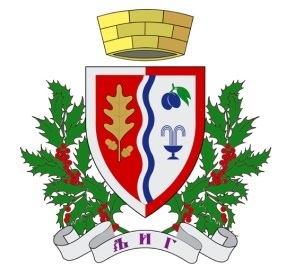 СЛУЖБЕНИ ГЛАСНИКОПШТИНЕ ЉИГ1.                                                                 Ред.бр.Назив изборне листеБрој гласова које је добила изборна листаБрој мандата које је добила изборна листа  1.АЛЕКСАНДАР ВУЧИЋ – ЗА НАШУ ДЕЦУ.2734122.ИВИЦА ДАЧИЋ-„Социјалистичка партија Србије (СПС)“ 7963  3.ГРУПА ГРАЂАНА „ЗАЈЕДНО И ОДЛУЧНО ЗА ОПШТИНУ ЉИГ –  МР  ДРАГАН СТЕВАНОВИЋ – ПЕРСИНАЦ, ДИПЛ.ИНЖ.“ 86234.ГРУПА ГРАЂАНА „ЗА ОПСТАНАК И БУДУЋНОСТ ЉИГА И КАЧЕРА“ – ДР МИРОСЛАВ МАКСИМОВИЋ - МИКИ  93945.ГРУПА ГРАЂАНА «Време је за бољи Љиг – Михаило Зечевић»  2181